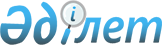 О внесении изменений в приказ Министра национальной экономики Республики Казахстан от 19 ноября 2019 года № 90 "Об утверждении Правил формирования тарифов"Приказ Заместителя Премьер-Министра - Министра национальной экономики Республики Казахстан от 27 июня 2024 года № 45. Зарегистрирован в Министерстве юстиции Республики Казахстан 27 июня 2024 года № 34611
      ПРИКАЗЫВАЮ:
      1. Внести в приказ Министра национальной экономики Республики Казахстан от 19 ноября 2019 года № 90 "Об утверждении Правил формирования тарифов" (зарегистрирован в Реестре государственной регистрации нормативных правовых актов за № 19617) следующие изменения:
      в Правилах формирования тарифов, утвержденных указанным приказом:
      подпункт 116) пункта 3 изложить в следующей редакции:
      "116) стратегические товары:
      уголь, газ, мазут и дизельное топливо, используемые в качестве топлива для производства тепловой энергии субъектами;
      электрическая энергия с учетом услуги по обеспечению готовности электрической мощности к несению нагрузки для компенсации потерь – для субъектов естественных монополий в сферах передачи электрической энергии, водоснабжения и (или) водоотведения;
      тепловая энергия – для субъектов в сфере снабжения тепловой энергией и для нормативных потерь в сфере передачи и распределения тепловой энергии;
      газ – для собственных нужд и потерь для субъектов в сферах хранения, транспортировки товарного газа по соединительным, магистральным газопроводам и (или) газораспределительным системам, эксплуатации групповых резервуарных установок, а также транспортировки сырого газа по соединительным газопроводам;
      вода – для субъектов в сферах водоснабжения, производства тепловой энергии;";
      в пункте 15:
      подпункт 7) изложить в следующей редакции:
      "7) отчеты по формам, утвержденным уполномоченным органом в области государственной статистики в соответствии с подпунктом 8) статьи 12 Закона Республики Казахстан "О государственной статистике":
      о финансово-хозяйственной деятельности, об инвестиционной деятельности;
      о состоянии основных фондов, о структуре и распределении заработной платы и по труду за два предшествующих календарных года;";
      подпункт 11) изложить в следующей редакции:
      "11) копии решений конкурсных (тендерных) комиссий по закупке товаров, работ, услуг за предшествующий календарный год;";
      пункт 310 изложить в следующей редакции:
      "310. Ведомство уполномоченного органа или его территориальный орган в срок не позднее чем за десять календарных дней до утверждения тарифа в упрощенном порядке проводит публичные слушания.
      Информация о дате и месте проведения публичных слушаний и (или) ссылки на онлайн-трансляцию опубликовывается ведомством уполномоченного органа или его территориальным органом не позднее чем за пять календарных дней до дня проведения публичных слушаний по обсуждению проекта тарифа в упрощенном порядке, в периодических печатных изданиях, распространяемых на территории соответствующей административно-территориальной единицы.";
      пункт 471 изложить в следующей редакции:
      "471. Субъекты для целей ведения раздельного учета в соответствии с подпунктом 9) пункта 2 статьи 26 Закона согласовывают с уполномоченным органом или ведомством уполномоченного органа и его территориальным органом разработанные и утвержденные методики ведения раздельного учета доходов, затрат и задействованных активов по каждому виду регулируемых услуг субъектов в соответствии с настоящими Правилами.";
      пункт 604 изложить в следующей редакции:
      "604. К заявке на изменение тарифа прилагаются:
      1) пояснительная записка, с указанием причин изменения утвержденного ведомством уполномоченного органа тарифа до истечения его срока действия;
      2) проект тарифной сметы в соответствии с Перечнем затрат, учитываемых и не учитываемых в тарифе, Правилами ограничения размеров затрат, учитываемых в тарифе, согласно настоящим Правилам. При этом в случае увеличения стоимости стратегических товаров в тарифной смете корректируются только статьи затрат, включающие использование стратегических товаров и (или) подлежащих государственному регулированию тарифов (цен) на транспортировку стратегических товаров;
      3) документы, подтверждающие необходимость изменения утвержденного ведомством уполномоченного органа тарифа до истечения его срока действия.
      В случае изменения стоимости стратегических товаров и (или) подлежащих государственному регулированию тарифов (цен) на транспортировку стратегических товаров к заявке на утверждение тарифа прилагаются конкурсная документация, решения конкурсных (тендерных) комиссий по закупке товаров, договора, счета-фактуры, расчеты уровня затрат, а также произведенные на основе типовых норм и нормативов, действующих в соответствующей отрасли (сфере), расчеты технических потерь, нормах расхода стратегического товара.
      Срок рассмотрения ведомством уполномоченного органа заявки об изменении тарифа до истечения его срока действия в случаях, предусмотренных:
      1) подпунктами 1), 2), и 3) пункта 601 настоящих Правил, составляет не более десяти рабочих дней со дня ее представления;
      2) подпунктами 4), 5), 6), 10) и 11) пункта 601 настоящих Правил, составляет не более тридцати рабочих дней со дня ее представления;
      3) подпунктом 12) пункта 601 настоящих Правил, составляет не более девяноста рабочих дней со дня ее представления.
      В случае изменения тарифа по инициативе ведомства уполномоченного органа субъект в месячный срок со дня получения соответствующей информации представляет экономически обоснованные расчеты и материалы (копии договоров, актов выполненных работ, накладных, счет-фактур, пообъектный перечень основных средств и нематериальных активов с указанием балансовой и остаточной стоимости, срока службы, годовой амортизации).";
      пункт 625 изложить в следующей редакции:
      "625. Формирование проектов тарифов и тарифных смет осуществляется на основании согласованной с уполномоченным органом методики ведения раздельного учета доходов, затрат и задействованных активов по каждому виду регулируемых услуг, разрабатываемой и утверждаемой субъектом в соответствии с Правилами ведения раздельного учета доходов, затрат и задействованных активов по каждому виду регулируемых услуг и в целом по деятельности, не относящейся к регулируемым услугам, согласно главе 9 настоящих Правил.
      При формировании тарифной сметы на регулируемые услуги затраты учитываются в соответствии с настоящей главой, законодательством Республики Казахстан о бухгалтерском учете, о естественных монополиях и Налоговым кодексом.";
      пункт 639 изложить в следующей редакции:
      "639. Субъект малой мощности в срок не позднее, чем за тридцать календарных дней до изменения тарифа проводит публичные слушания в соответствии с пунктом 13 статьи 15 Закона.
      Информация о дате и месте проведения публичных слушаний и (или) ссылки на онлайн-трансляцию размещается субъектом малой мощности на своем интернет-ресурсе, в случае его отсутствия представляется ведомству уполномоченного органа для размещения на его интернет-ресурсе либо в периодических печатных изданиях, распространяемых на территории соответствующей административно-территориальной единицы, за тридцать календарных дней до их проведения.".
      2. Комитету по регулированию естественных монополий Министерства национальной экономики Республики Казахстан в установленном законодательством Республики Казахстан порядке обеспечить государственную регистрацию настоящего приказа в Министерстве юстиции Республики Казахстан и его размещение на интернет-ресурсе Министерства национальной экономики Республики Казахстан.
      3. Контроль за исполнением настоящего приказа возложить на первого вице-министра национальной экономики Республики Казахстан.
      4. Настоящий приказ вводится в действие по истечении десяти календарных дней после дня его первого официального опубликования и распространяется на правоотношения, возникшие c 8 июня 2024 года.
					© 2012. РГП на ПХВ «Институт законодательства и правовой информации Республики Казахстан» Министерства юстиции Республики Казахстан
				
      Заместитель Премьер-Министра –Министр национальной экономикиРеспублики Казахстан 

Н. Байбазаров

      "СОГЛАСОВАН"Министерство транспортаРеспублики Казахстан

      "СОГЛАСОВАН"Министерство промышленности и строительстваРеспублики Казахстан

      "СОГЛАСОВАН"Министерство водных ресурсов и ирригацииРеспублики Казахстан

      "СОГЛАСОВАН"Министерство энергетикиРеспублики Казахстан
